 PARISH NEWS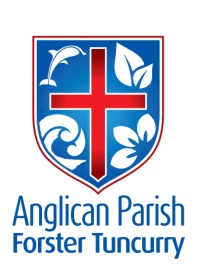          24th September 2017  SIXTEENTH SUNDAY AFTER PENTECOSTBy grace you have been saved through faith, and this is not your own doing; it is the gift of God.  Ephesians 2.8–9THE THIRD CONNECT DINNER is being hosted by the Uniting Church – Saturday, 14th October – mark the date and add your name to the list on the notice boards.  Country churches would you please notify the office, thanks. GLECCA FILM PREMIERE –Sunday, 8th October, 2017, 2.00pm. Afternoon tea will be served following the movie.  All proceeds will support the Great Lakes College Chaplaincy Program.  Ticket $20 each. “All Saints” based on the inspiring true story.  A remarkable story of resurrection.  From a seed of faith grows hope.  John Corbett.  Posters on the notice boards.  Tickets available from Heather Webster.MEN’S DINNER – 3rd October, at St. Alban’s, Forster 6pm for 6.30pm $12.00 each and the guest speaker is Jose Vergara, the Chaplain at Great Lakes College.  Attendance lists on notice boards or phone the office.UNDIVIDED – beautiful words - here’s the first verseGive me an undivided heartThat I might fear Your name;Teach me to walk in righteous paths And follow in Your ways.For you are gracious and forgiving –Hear, O Lord, and answer me.		Rob SmithIn Our Prayers:Our Parish:Cursillo and Emmaus Walks, Kairos.Please continue to pray for people with ongoing needs in your prayers each day.If you would like to add someone to the Parish Prayer list, be sure to obtain permission from the person concerned and then contact the Parish Office.Our Diocese:Assistant Bishop Peter Stuart and NickiManning Valley Anglican CollegeNelson Bay, StocktonThe Wider Community and The World: Authors and PoetsLiz Burns (CMS Tanzania)We commend to God’s keeping those who have recently died, and we pray for those who mourn their passing.  We remember with thanks those whom we have loved whose anniversary occurs at this time: Charles Harold Stanley Thacker, Harry English, Muriel Ollivier, Judith Schodde.ACKNOWLEDGEMENT OF COUNTRYAs we gather together we acknowledge the traditional custodians of this area, the Worimi people, and their elders, past, present and future. It is they who hold the memories, traditions, culture and hopes of Aboriginal Australia. May we walk together, united in spirit and respect, towards a better and brighter future for this land, our land, AUSTRALIA.OCTOBER FETE- ST. ALBAN’SSaturday,  28th October – 10am – 1pmTrisha is the event organizer and is still after help on the day. Call the parish office and speak to Clive or Judy if you are happy to assist.An exciting time is being organized and it’s a great way to re-introduce friends and family to your church family.  Trisha will also need a group of volunteers to help set up and pack away.  Think of ways that you can assist to make this day a success! Flyers ready soon for letter box drops.A MEETING IS BEING HELD ON TUESDAY, 26TH SEPTEMBER, 10AM AT ST. ALBAN’S TO DISCUSS DETAILS OF OUR FABULOUS FETE.We would like everyone to come along to offer suggestions, to think of more ideas, to offer their help on the day of the fete. This way we can ensure that our first fete for many years is a great success bringing parishioners together, making new friends, getting together with community and adding to our much needed funds for a family minister and enjoying the whole experience.Our mums and toddlers will be part of the activities and stalls at the fete, this will give us a chance to meet and work with them and to feel the excitement of small children around the area.ROMANS 13:8,10Let no debt remain outstanding, except the continuing debt to love one another, for he who loves his fellowman has fulfilled the law…”Love your neighbor as yourself.”  Love does no harm to its neighbor.  Therefore love is the fulfillment of the law.SAMARITANS FOR SEPTEMBER - tins of salad veggies, tins of fruit. – see what else you can find.  Maybe think of something for the children too.  READINGS FOR PENTECOST 17 – 1st OCTOBERExodus 17:1-7, Psalm 78:1-4,11-16, Philippians 2:1-13, Matthew 21:23-32.A SPECIAL PRAYER FOR A FAMILIES MINISTERLoving and Generous God:We bring before you all who minister in your name in this parish and we pray for the need for a families’ minister.  Please give wisdom and guidance on the raising of finance to support this outreach.  May we approach this with the generosity of Spirit you show to us.  Give to those who will be tasked with this selection, courage, guidance, sensitivity and discernment in the implementation of this ministry initiative.  We ask these things through your Son our Saviour, Jesus Christ our Lord.  Amen.BCA BOXES - BCA box opening time - Please return your boxes for counting and processing to Suellen Belton – BCA Box Secretary – 6554 8264.BCA is our mission outreach for SeptemberOP SHOP APPEALSo far we have had no volunteers to take on Tuesday afternoons on a regular basis.  Does this mean we will have to close this wonderful way of connecting with people, raising much needed parish funds and even more importantly showing people that we care?  What do you do on Tuesday afternoons?